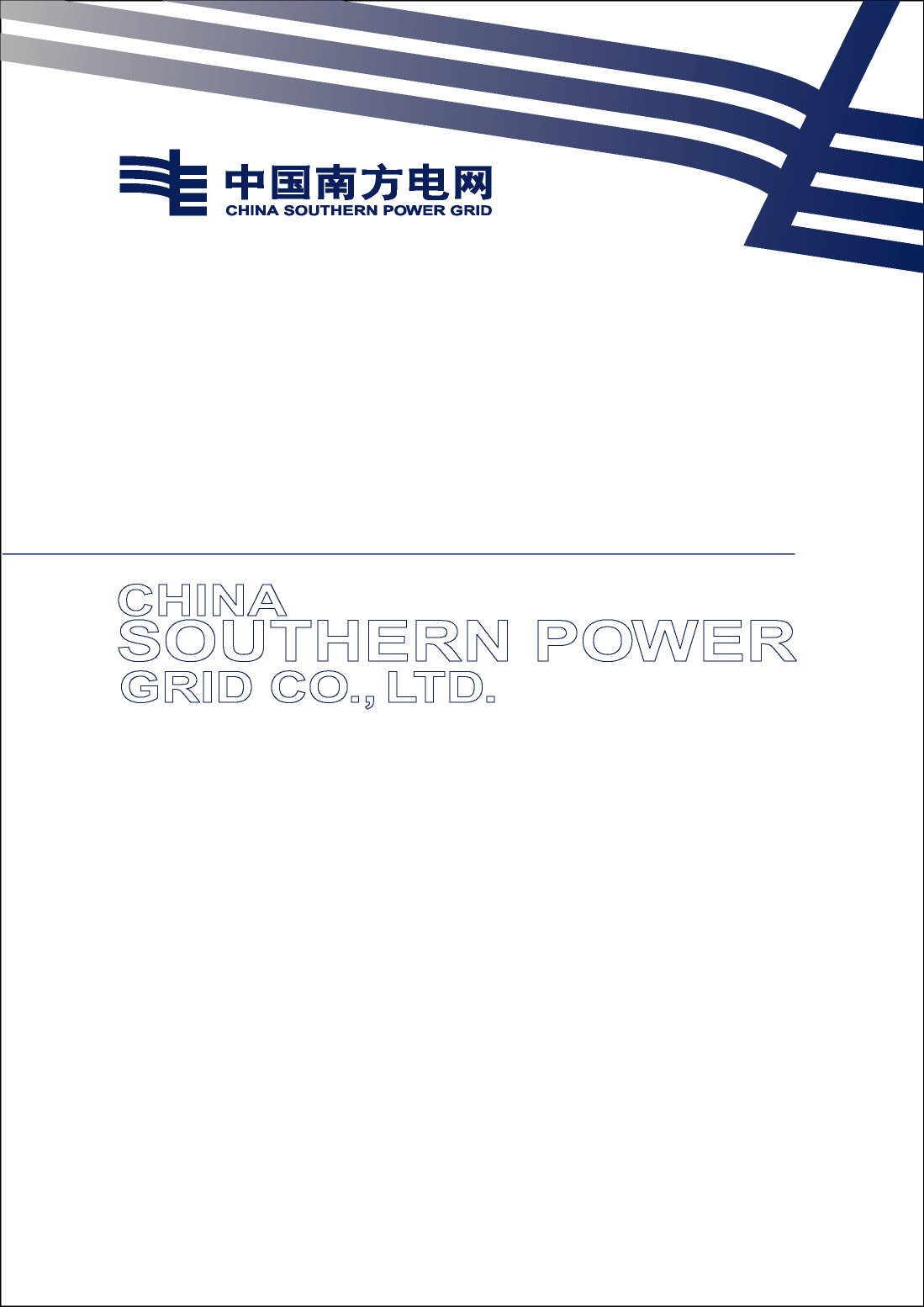 中国南方电网公司阳光电子商务平台操作手册（合约管理-供应商付款操作）广东电网有限责任公司物流服务中心2017年12月1预付款支付申请1.1业务需要描述合同签约完成后，供应商可根据合同的支付比例，在线进行预付款支付申请。1.2操作说明1、供应商在合同管理界面点击左侧栏目下的【预付款支付申请】进入付款信息列表，如下图：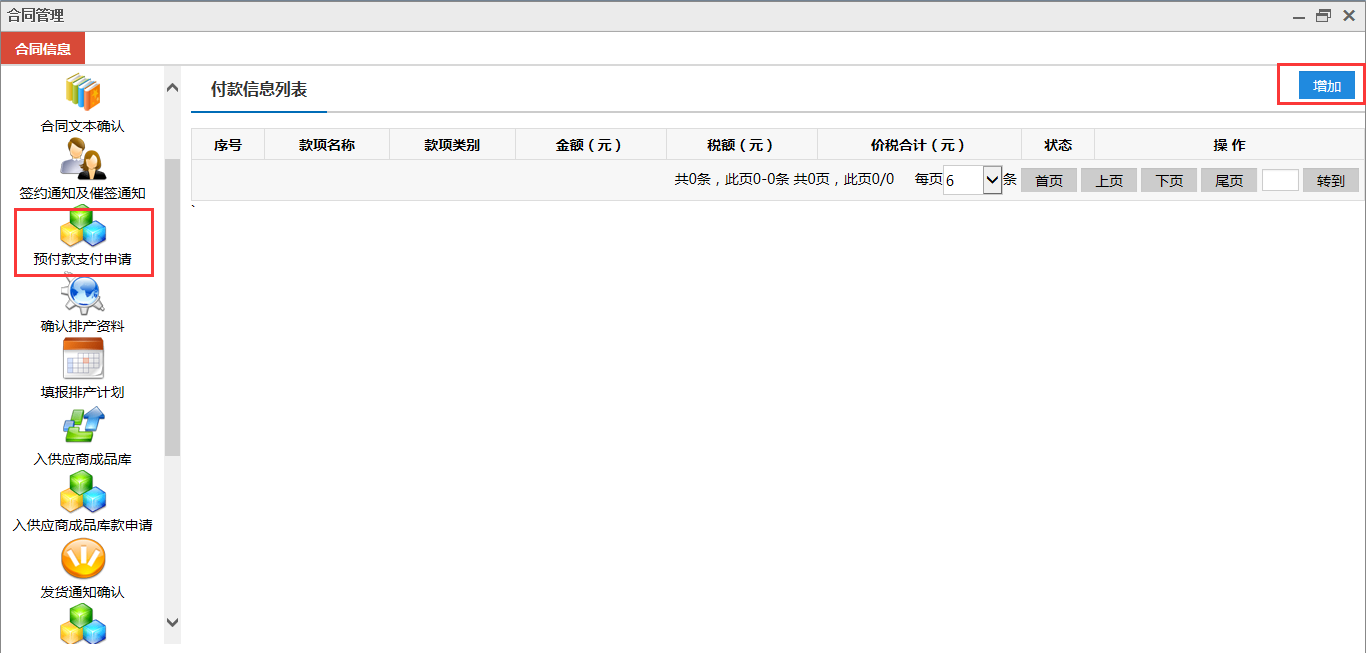 2、点击界面上的【增加】按钮，新增预付款。编辑付款信息（其中：价税合计=金额+税额；当供应商开户行信息与合同约定的开户行信息不一致时，需上传证明材料,也可以在供应基本信息里加入其他银行账户，开户行下拉框可供选择），点击【申请】按钮提交当前预付款申请。如下图：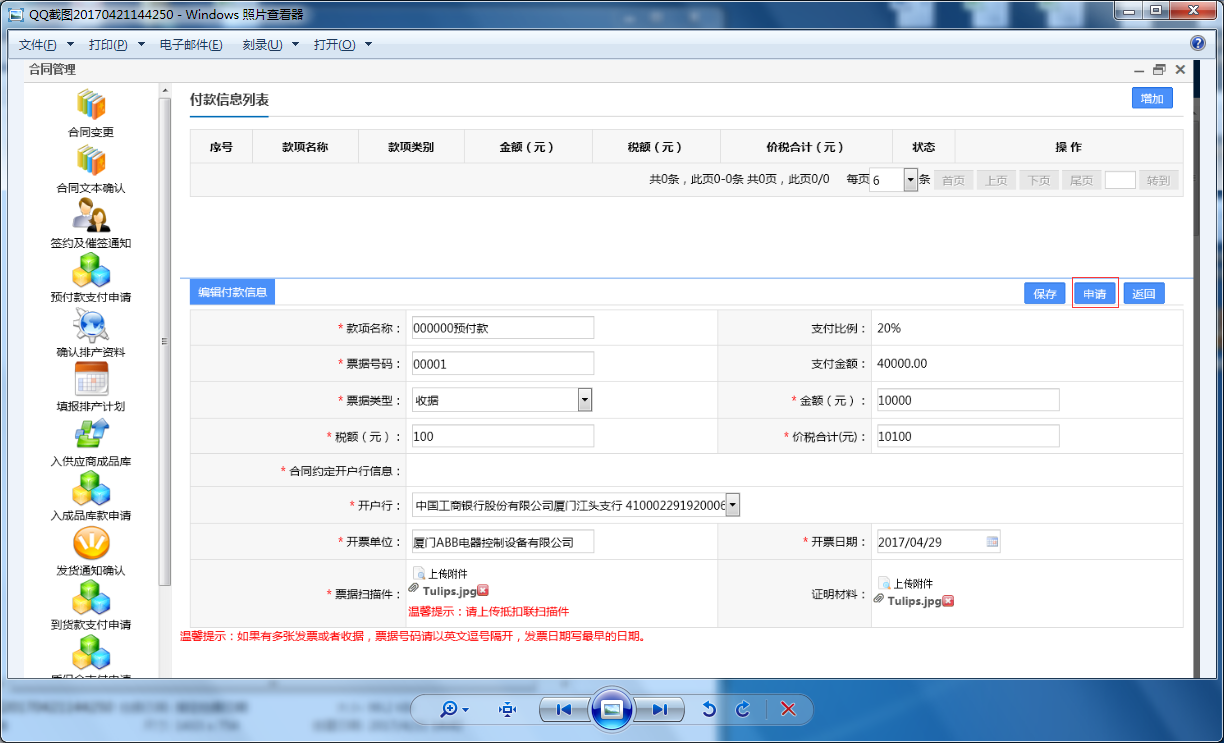 2入供应商成品库款申请2.1业务需要描述供应商成品入库审核通过后，可发起成品入库款申请。（注：入供应商成品库款申请是依据是合同是否有该款项的支付比例，如果该份合同没有入供应商成品库款的支付比例，供应商无需做该环节的操作）2.1操作说明1、供应商在合同管理界面点击左侧栏目下的【入供应商成品库款申请】进入付款信息列表界面，如下图：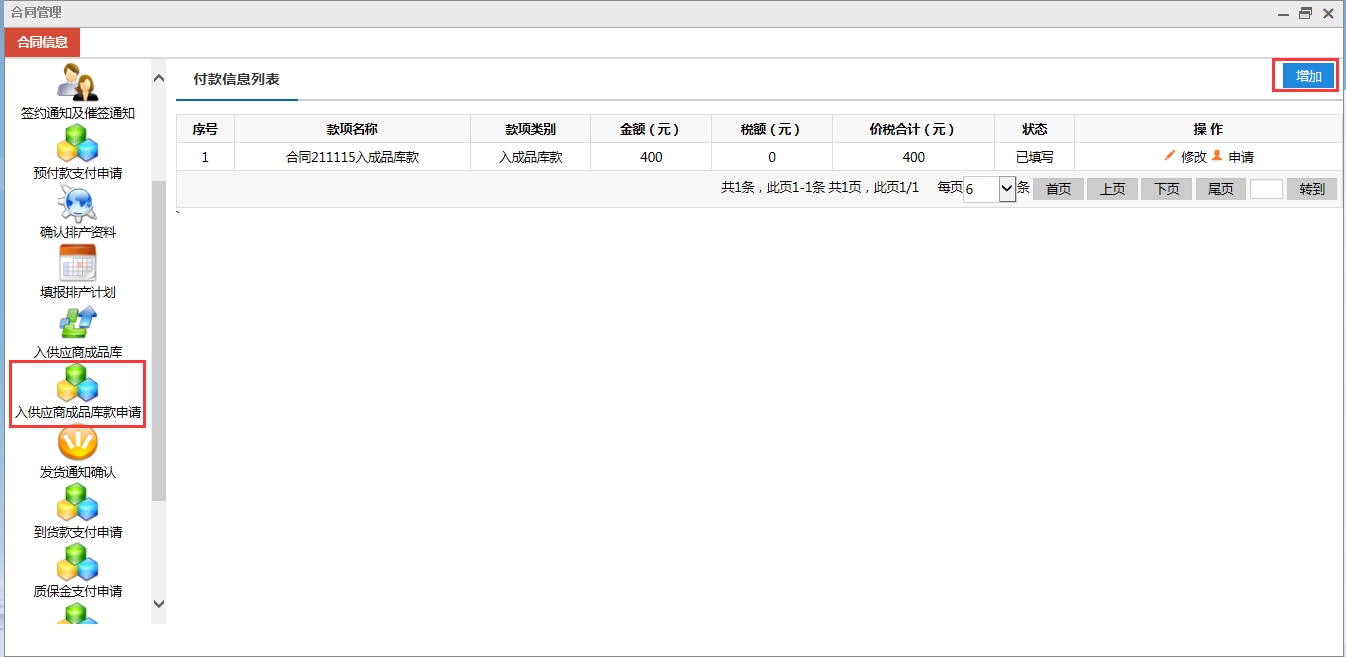 2、点击界面上的【增加】按钮，新增预付款。编辑付款信息（其中：价税合计=金额+税额，选择相关的物资明细；当供应商开户行信息与合同约定的开户行信息不一致时，需上传证明材料，也可以在供应基本信息里加入其他银行账户，开户行下拉框可供选择），选择物资信息，点击【保存】点【申请】按钮提交当前预付款申请。如下图：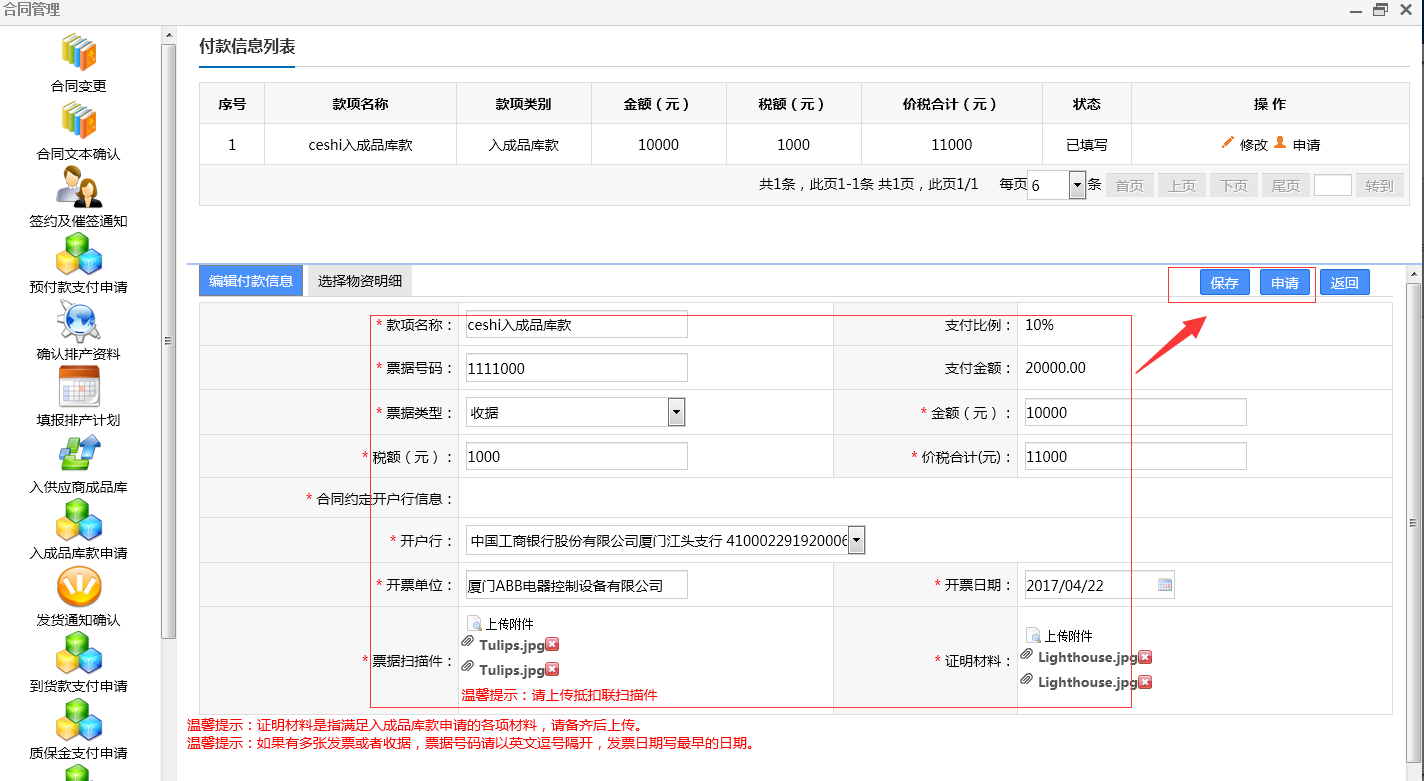 3到货款支付申请3.1业务需要描述供电局做完入库操作，物资系统将入库单回传至电子商务平台，供应商根据入库单发起到货款付款申请。（注：供应商需先选择入库单，并按照入库单的金额申请此部分款项）3.2操作说明1、供应商在合同管理界面点击左侧栏目下的【到货款支付申请】进入付款信息列表界面，如下图：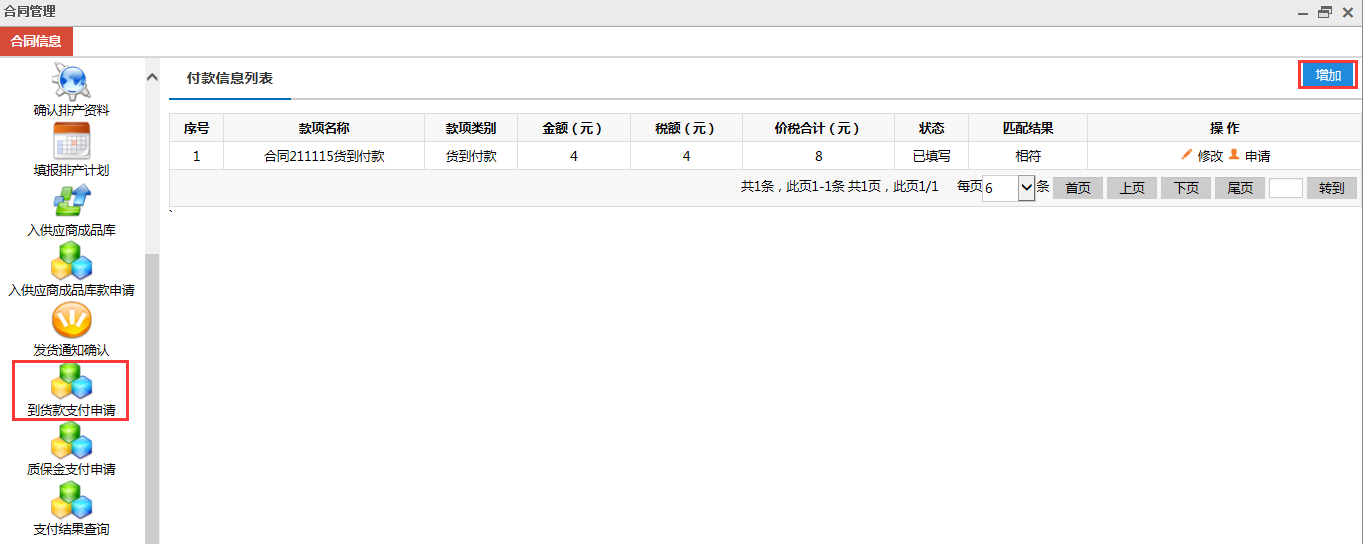 2、选择入库单点击界面上的【增加】按钮，勾选入库单，确定选择。如下图：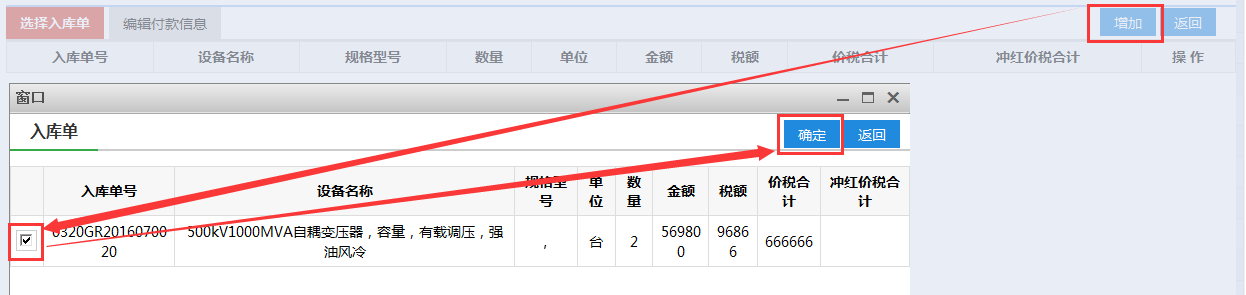 3、编辑付款信息供应商录入付款信息，当开户行和合同约定开户行不一致时供应商可以在基本信息里维护，或者可以上传相关证明材料，另外供应商不可以调尾差，发票金额税额必须和入库单上的一致。如下图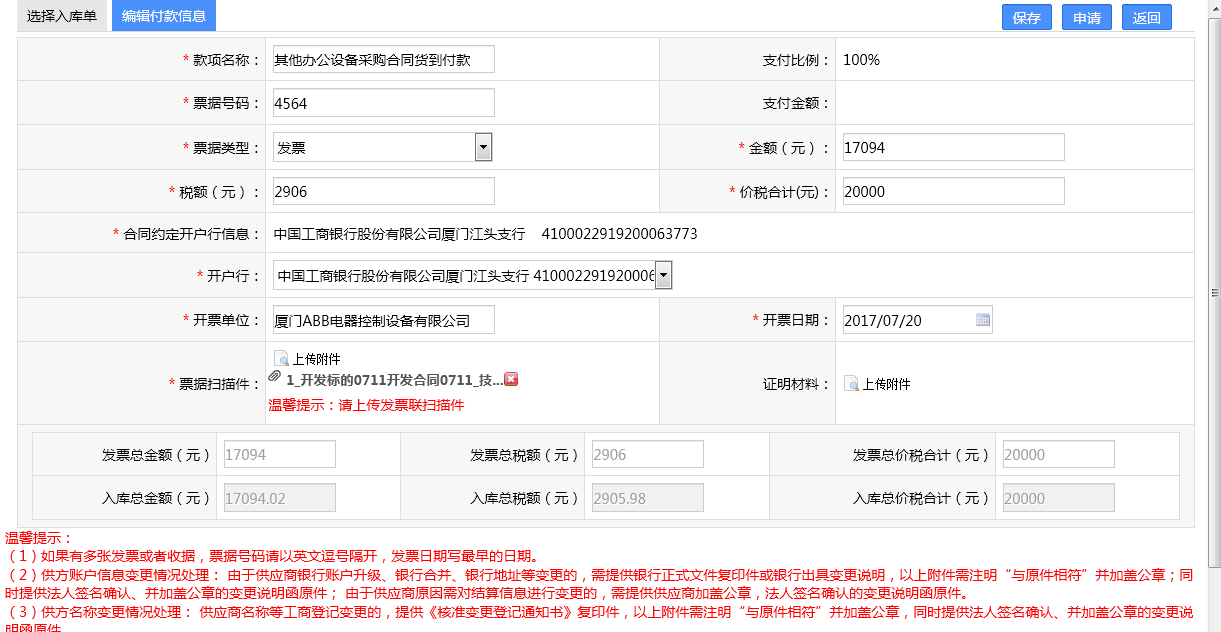 发票金额与入库单物资金额匹配结果相符后，点击【申请】操作完成到货款申请。如下图：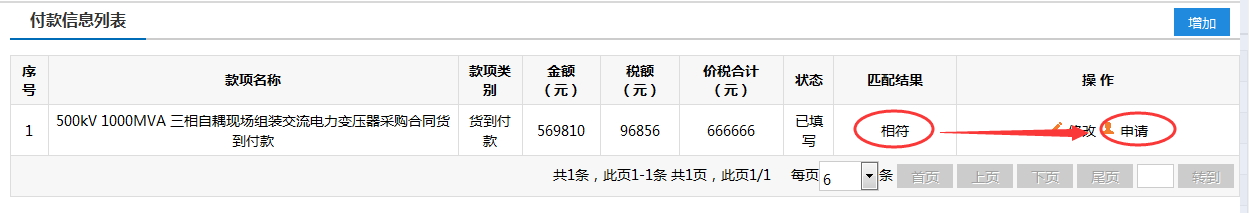 4、如果供应商提交的信息有误，物资系统可以把该发票付款信息退回给供应商重新填报后提交，如下图：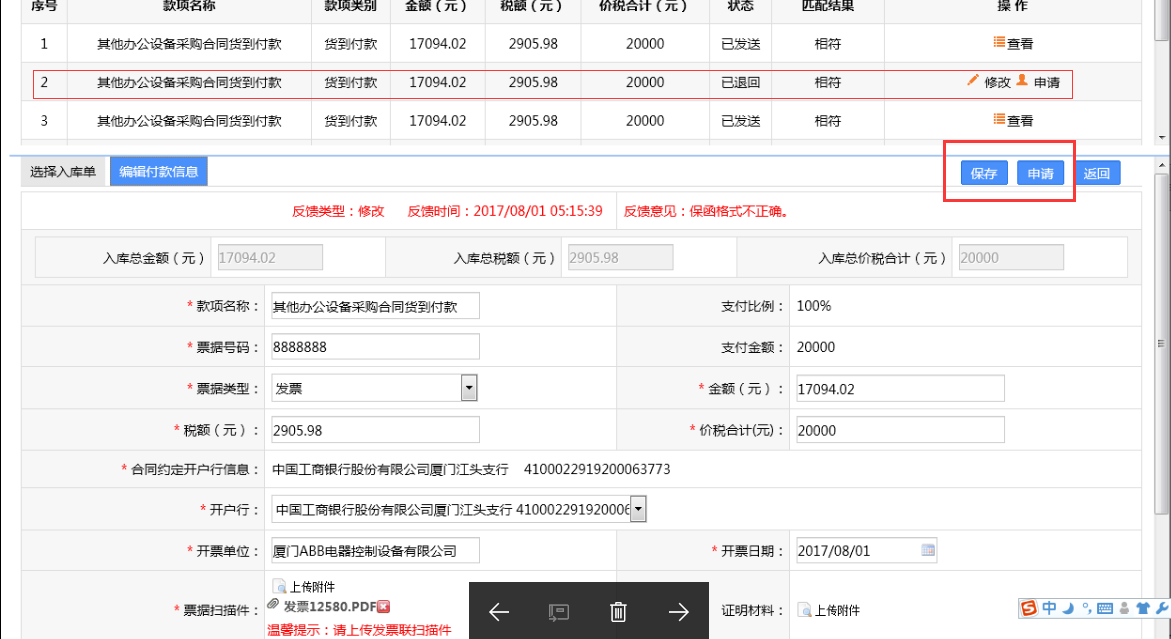 4质保金支付申请4.1业务需要描述供应商根据物资系统推送的质保金支付申请记录发起支付申请。（注：此处的记录生成是根据合同约定的质保期，质保期到后系统自动推送质保金申请的记录至供应商界面）4.2操作说明1、供应商在合同管理界面点击左侧栏目下的【质保金支付申请】进入付款信息列表界面，如下图：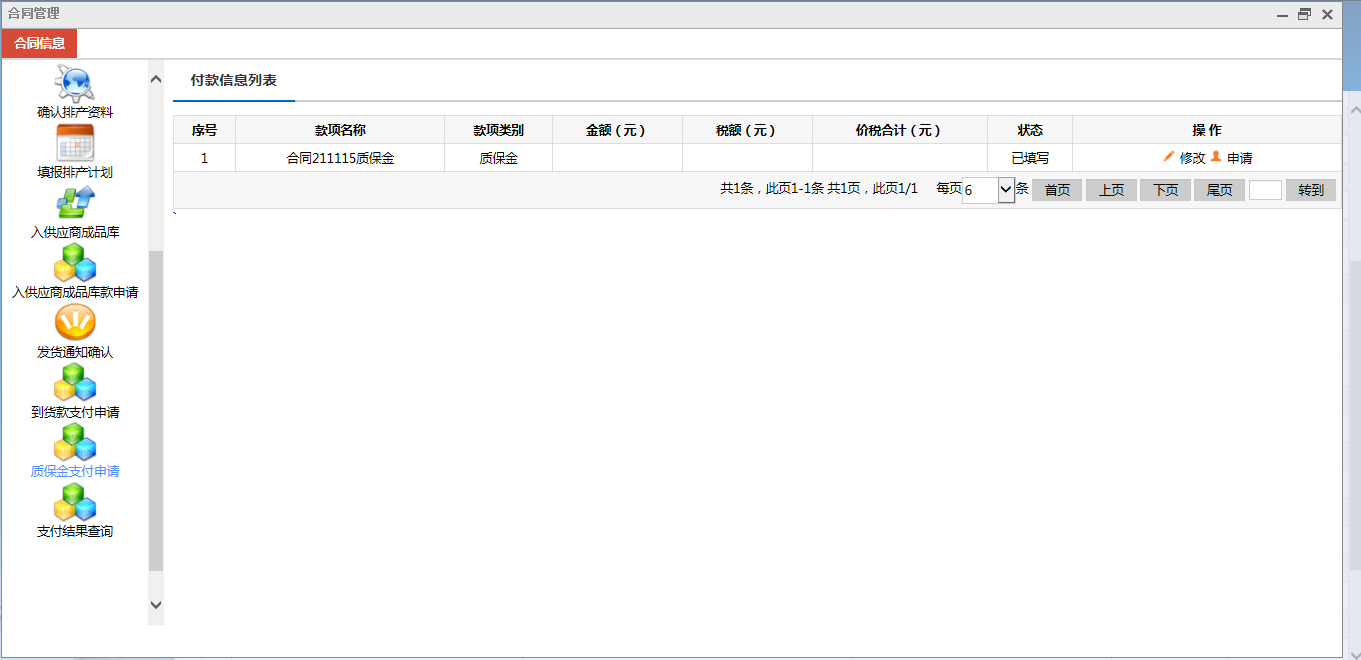 2、点击【修改】操作，进入编辑付款信息界面。填写付款信息，点击【申请】操作完成到质保金提交，如下图：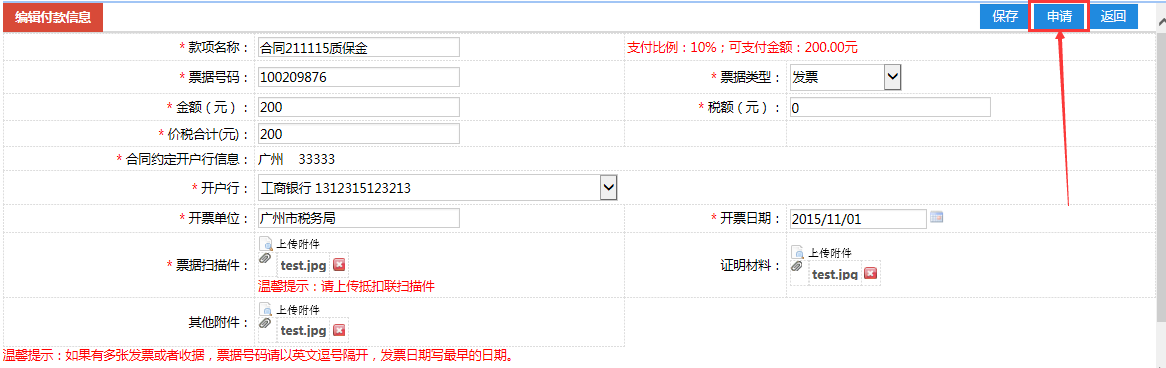 